Please complete form stating your level of sponsorshipFax or scan to: info@bgfcky.org -- Or send in the enclosed envelope to 340 Legion Dr., Suite 20,                           Lexington, KY 40504   Phone 859.219.0190   Fax: 859.219.0670    www.bgfcky.orgSPONSORSHIP REQUEST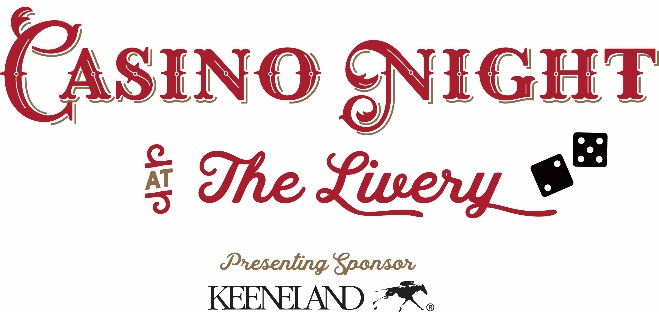 Friday, September 27, 2019 – The Livery, 242 Water Street, LexingtonCasino Night at the Livery is a fun evening with drinks, heavy hors d’oeuvres, jazz music, live and silent auctions and casino games. We hope to see many of our friends and colleagues from the Thoroughbred industry at the party.  Listed are the levels of sponsorship for your consideration.  We thank you for your help in sustaining and growing Blue Grass Farm Charities’ impact on the Thoroughbred industry of Central Kentucky.__________________________________________________________________________________________All Levels Include:  Company logo displayed throughout the event; company logo “thank you” recognition on BGFC Website with link to company Web page; and ‘thank you” recognition in BGFC’s Across the Board Newsletter.Platinum Level - $5,000A full-page color ad in the event program, company logo on mobile bidding platform, and 16 complimentary tickets for you and your guests.Silver Level - $3,500A half-page color ad in the event program, company logo on mobile bidding platform, and 12 complimentary tickets for you and your guests.Bronze Level - $2,000A quarter-page color ad in event program, and 8 complimentary tickets for you and your guests.***************************************************************************************************************************Sponsorship Agreement Form